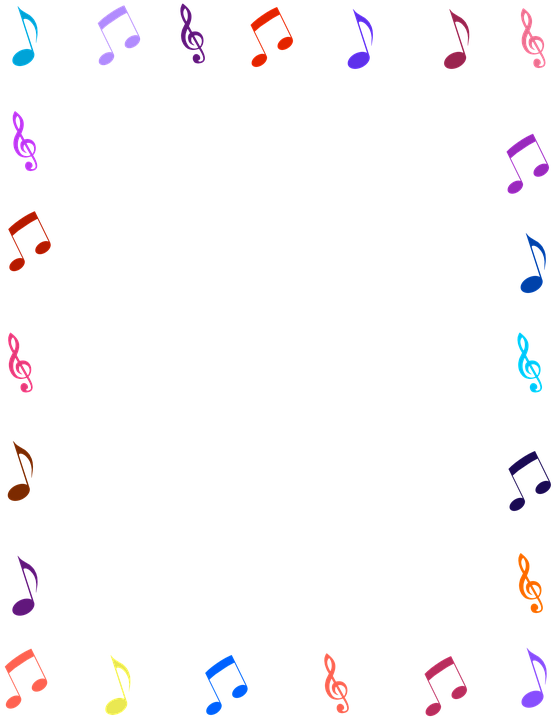            美味結合                                  四年甲班  陳筱琳              他看起來黑黑的、              一格一格的、              心理甜甜的、              大家都喜歡他。              她看起來很溫柔、              紅紅的、              肚子裡，              滿滿的愛心。              他們兩個相遇了，              他們是，              草莓害巧克力。